作 者 推 荐本杰明·黑尔（Benjamin Hale）作者简介：美国作家本杰明·黑尔（Benjamin Hale）1983年8月20日出生于加利福尼亚州海沃德，目前居住于纽约布鲁克林。他在科罗拉多州的博尔德长大，2006年获得了莎拉·劳伦斯学院（Sarah Lawrence College）的学士学位，并于2008年获得了爱荷华州作家研讨会的文学硕士学位，同时也获得了爱荷华州教务长奖学金（Iowa Provost's Fellowship）和迈克尔·哥白尼奖（Michener-Copernicus Award）。2013年以来，黑尔作为常驻作家在巴德学院（Bard College）教授小说和文学。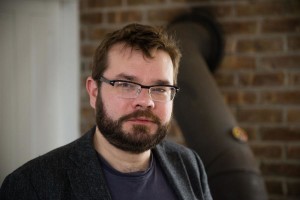 海尔的第一部小说《猩人：布鲁诺的进化》于2011年2月2日发行，获得了广泛好评。这部小说主人公是一只异常早熟的黑猩猩，它学会了用英语说话，并与一位女性灵长类动物学家建立了浪漫关系。小说以主人公黑猩猩自己的声音进行叙述，描述了布鲁诺·利特莫尔从一只圈养的动物园动物发展为一个与人类不相上下的唯美主义者和智者。《猩人：布鲁诺的进化》为海尔赢得了2012年巴德小说奖，以及2011年迪伦·托马斯奖和2012年纽约公共图书馆青年狮子会小说奖的提名。海尔的第二部小说集《胖艺术家故事集》于2016年由西蒙和舒斯特出版。评论家们称这些故事“优秀”、“刺耳”、“博学”、“讽刺”。中文书名：《猩人：布鲁诺的进化》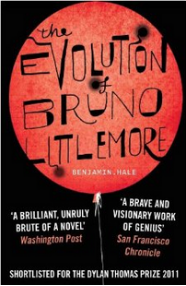 英文书名：THE EVOLUTION OF BRUNO LITTLEMORE作    者：Benjamin Hale出 版 社：Atlantic Books代理公司：DeFiore/ANA/Lauren Li出版时间：2011年2月代理地区：中国大陆、台湾页    数：592页审读资料：电子稿，样书	类    型：大众文学版权已授：本书繁体中文版权已授         简体中文版2017年授权北京联合出版公司，版权已回归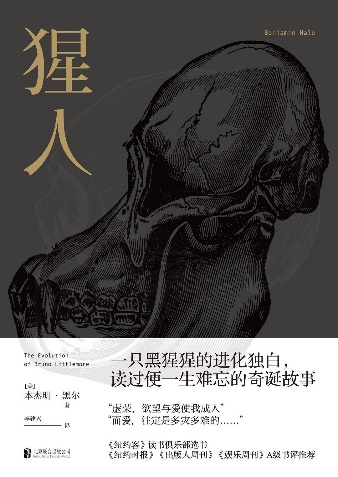 中简本出版记录书  名：《猩人：布鲁诺的进化》作  者：[美] 本杰明·黑尔出版社：北京联合出版公司译  者：李建兴出版年：2017年2月页  数：440页定  价：49.8元装  帧：平装内容简介：★ 一只黑猩猩的进化意见，一个荒诞的“怪物秀”故事★ 《纽约客》读书俱乐部选书，《纽约时报》《华盛顿邮报》《出版人周刊》《娱乐周刊》A级书评推荐。★ 新锐作家本杰明·黑尔风光出道之作，媒体盛赞：“幽默、暴力、令人心碎又不时错愕”。全书第一人称口吻书写的“我”，自称为“布鲁诺”的男主角，其实是一只黑猩猩。《猩人：布鲁诺的进化》是一本原创、惊人、趣味、讽刺的小说。藉由一只会说人话黑猩猩逃出实验室，进化为人的历程，去探寻“人性”究竟是什麼？书中主角是号称史上第一只有人类语言能力的黑猩猩“布鲁诺”，藉由“布氏”观点，全书第一人称叙述布鲁诺逐步进化成人的精彩历程，及至犯下杀人罪遭到逮捕，一部原创惊人的处女作。布鲁诺利特摩尔相较于世界上的黑猩猩，与众不同。早熟自觉加上天赋优异，自幼布鲁诺就从小镇动物园被发掘，投入大学灵长类动物实验室女学者莉迪亚利特摩尔的怀抱。发现布鲁诺的独特天分，莉迪亚将它从实验室抱回家中，就近观察它的学习状况并培育它热衷的绘画。尽管天赋异禀，布鲁诺体内的原始冲动却令它骚动。它无常地爆发失控最终害得莉迪亚丢了饭碗，双双被赶出实验室，自此展开人生旅程，成就了堪称近代文学史最原创独特且难以忘怀的旅程，以及最伤感的爱情故事。《猩人：布鲁诺的进化》作者班杰明海尔以源源不绝的创意，将成长小说的故事说得幽默、暴力、令人心碎又不时错愕。“动物说人话”的叙事手法见诸文学史虽是老梗，但这本透过布鲁诺虚构而成的进化旅程，将“人类就是如此”的精准捕捉，书写实在既精采又惊人。藉由小说男主角黑猩猩的进化，我们瞭解到人类可以真正感受到爱、失去、学习、渴望、领悟和失败媒体评价：亚马逊2011年2月最佳图书：翻开这部精美小说的第一页，本杰明·黑尔的语言天赋就将读者牢牢俘获，让他们沉浸于大猩猩布鲁诺的人生过山车之旅。布鲁诺是一个离奇的叙述者，一只试图变成人类的黑猩猩——他认为这一过程是“平等的启蒙，大脑的禁忌。”布鲁诺热烈地爱着语言和灵长类动物学家莉迪亚·利特莫尔（Lydia Littlemore），两人关系深厚，直到莉迪亚生病。不久，布鲁诺因谋杀嫌疑而遭逮捕，此时，充满喜剧色彩的是，莱昂，一个地铁卖艺的，将布鲁诺带到舞台上，及时救下了这只大猩猩。黑尔与布鲁诺精诚合作，独创了这样一位别具一格的叙述者，他们举起了一面明镜，以剃刀般的精准度剖析人类，令人惊叹。读者恋恋不舍地合上最后一页，迫不及待地想要讨论。——塞拉·威尔逊（Seira Wilson）　　“超级精彩！完全原创的惊人构想，博学、自负、挑战人性，值得一读。”　　——茱迪·皮考特，《姐姐的守护者》作者　　“新锐小说家黑尔以一只猩猩爬上进化阶梯的故事，探索身为人类的意义。和他书中的主角一样，黑尔显然热爱语言，用字精准（读者可能必须查字典）又有趣，本书可能冒犯某些读者，也有人会认为这是一面奔放不羁又质量上乘的人类借镜。”　　——《书单》杂志　　“本书像个巨大美丽的百纳袋。本杰明·黑尔的风光出道之作，让人想起亨伯特（《洛丽塔》男主角）的尖刻嘲弄和奥斯卡（《铁皮鼓》主角）的高音尖叫。黑尔的叙事方式就是一场集合了活泼、恳切、渴望、失落、疯狂、血腥和搞笑的奇观。”　　——爱德华·凯瑞，《艾尔蒙哲三部曲》作者中文书名：《胖艺术家故事集》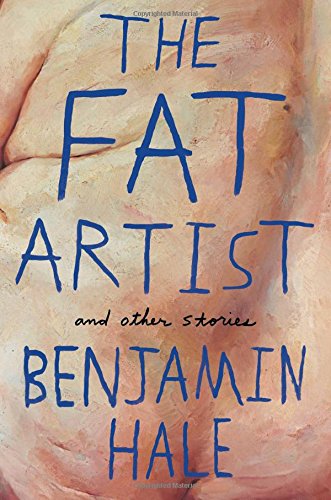 英文书名：THE FAT ARTIST AND OTHER STORIES作    者：Benjamin Hale出 版 社：Simon & Schuster代理公司：DeFiore/ANA/Lauren Li页    数：288页出版时间：2016年5月代理地区：中国大陆、台湾地区审读资料：电子稿类    型：大众文学内容简介：本杰明·黑尔的小说流露着两种精神：对语言的热爱，对故事的狂喜。这本书包含七个故事，充满了恐惧和欲望。书中，荒凉、华丽和幻觉交替上场，噩梦和荒谬偶尔出现，向我们展示了一群不可磨灭的人物，他们充满了爱、嫉妒、狂妄和绝望。和黑尔的处女作《猩人：布鲁诺的进化》一样，书中故事的主人公都来自社会边缘：一位虐恋女王，她的长期客户，一位众议员，在一次服务中被虐恋致死；一个正处于恢复期紧要关头的瘾君子，找到一份卡车司机工作，驾驶一辆装满活鱿鱼的卡车；一位心碎的表演艺术家，他试图把自己作为一件艺术品吃掉。从藏身摩洛哥的地下激进分子，到9·11前那个夏天生活在科罗拉多州一位年迈嬉皮士，再到纽约一位正处于艾滋病危机边缘的年轻变装女王，这些故事在时间和地点之间自由流动，伴随着萦绕不去的奇特故事，构成了美国生活的巨大织锦画步。同为小说家，乔纳森·艾姆斯和本杰明·黑尔都赢得了各界赞誉，而二者所获称赞截然不同，后者将读者发现自己的作品比作观众们第一次看米奇·曼特尔踢球；《华盛顿邮报》评论家罗恩·查尔斯（Ron Charles）称本杰明·黑尔为“完全进化的作家”，畅销书作家乔迪·皮库尔（Jodi Picoult）则称他“才华横溢”。对人类状况的哲学思考、我们最私密的自我、过去对我们的影响，将三者荒诞地结合在一起，在生与死、艺术与嘲笑、消费与创造之间那个令人不安的交叉点，《胖艺术家故事集》的故事向我们展开画卷。媒体评价：“本杰明·黑尔（Benjamin Hale）的写作完全忠于自己。书中动物园般的美国图景，最脆弱、最野性、最浮躁的生活也完全是他的直抒胸臆。《胖艺术家故事集》是一本才华横溢、引人入胜的作品。”——约瑟夫·奥尼尔（Joseph O’Neill），《荷兰与狗》（Netherland and The Dog）的作者“《胖艺术家》以一种绝对的从容节奏展开，精心绘制了每一位角色的肖像，这些肖像是如此逼真，如此诚挚，以至于需要一段时间才能发现那些微妙线索，将他们与美国历史、文化和日常生活联系，这些线索也将吸引本系列的幸运读者们。本杰明·黑尔的作品极具广度与深度，流露着灵魂和音乐。”——克里斯托弗·索伦蒂诺（Christopher Sorrentino），《逃犯与恍惚》（The Fugitives and Trance）的作者“一位不断成长的天才作家……这个故事标题看似滑稽，但实际上蕴含着真正的严肃性：黑尔在谈论艺术和死亡的，把我们带入一种新的存在模式，有时会被扭曲得超出普通现实……确实，他的故事是扭曲的，他提出的问题是很有趣的。”——《科克斯书评》（Kirkus Reviews）“极其怪异的短篇小说，将目光转向黑暗和荒谬，揭露自己行为的意外后果和环境所造成的意外。黑尔笔下故事情节尖锐而奇怪，讲述了秘密、自我和欲望——就像进食一样，它们都是人类传统的一部分。”——《Out杂志》“黑尔采用短篇小说的形式，让自己的作品更加耀眼……《胖艺术家》囊括了虐恋女王和表演艺术家的故事，一定会让读者高兴的。”——《百万数百万》（The Millions）“黑尔笔下故事精雕细琢、常常有暴力发生，充满了奇怪的边缘人物，和他们遥远的悲伤，但这些古怪人物的思想、欲望和失败却清晰可辨，仿佛近在眼前……他们追求爱情，寻找人生和不幸生活的终极意义，满怀忧郁地探索，读者也会对他们表示真诚感谢。他们大多数人失败了，有些失败是悲惨的，但他们都留下了对人类存在意义的探索。这本书既荒谬、病态、忧郁、荒谬又令人不安，但它也很是博学，几近自命不凡，对于怀疑论者来说，这部书完美总结了21世纪之交的美国生活。”——《出版者周刊》（Publishers Weekly）“黑尔凭借其处女作《猩人：布鲁诺的进化》获得了巴德小说奖（Bard Fiction Prize）和迈克尔·哥白尼奖（Michener-Copernicus Award），并获得了纽约公共图书馆青年狮子小说奖的提名（Young Lions Fiction Award）。这本故事集同样令人兴奋：例如，一个男子的非法幽会被他儿子的到来打断，一个不断增重的表演艺术家将自己的身体变成了一个艺术世界。”——《图书馆期刊》（Library Journal）谢谢您的阅读！请将反馈信息发至：李文浩（Lauren Li）安德鲁·纳伯格联合国际有限公司北京代表处北京市海淀区中关村大街甲59号中国人民大学文化大厦1705室邮编：100872电话：010-82449901传真：010-82504200Email：Lauren@nurnberg.com.cn网址：http://www.nurnberg.com.cn
微博：http://weibo.com/nurnberg豆瓣小站：http://site.douban.com/110577/新浪微博：安德鲁纳伯格公司的微博_微博 (weibo.com)微信订阅号：ANABJ2002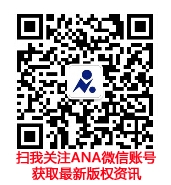 